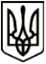 УкраїнаМЕНСЬКА МІСЬКА РАДАЧернігівська область(друга сесія восьмого скликання)РІШЕННЯ22 січня 2021 року	№ 205Про надання дозволу на розроблення проектів землеустрою щодо відведення земельної ділянки по наданню у приватну власність для ведення осг учасникам бойових дійРозглянувши звернення учасників бойових дій гр. Толстого О.О., (посвідчення серія УБД №447305), Толстого Ю.В., (посвідчення серія УБД №624042) як такого, що має посвідчення учасника бойових дій, щодо надання дозволу на виготовлення проекту землеустрою щодо відведення земельної ділянки по передачі у приватну власність площею орієнтовно 2,00 га., для ведення особистого селянського господарства подані документи, керуючись ст. ст. 12, 116, 118, 121 Земельного кодексу України зі змінами та доповненнями, ст. 26 Закону України «Про місцеве самоврядування в Україні», Менська міська рада В И Р І Ш И Л А :1. Надати дозвіл на розроблення проекту землеустрою щодо відведення земельної ділянки по наданню у приватну власність для ведення особистого селянського господарства:- гр. Толстому Олександру Олександровичу за межами с. Блистова на земельній ділянці згідно наданих картографічних матеріалів,- гр. Толстому Юрію Віталійовичу за межами с. Блистова на земельній ділянці згідно наданих картографічних матеріалів,2. Проекти землеустрою подати для розгляду та затвердження у встановленому порядку.3. Контроль за виконанням рішення покласти на заступника міського голови з питань діяльності виконавчого комітету Менської міської ради В.І.Гнипа.Міський голова							Г.А. Примаков